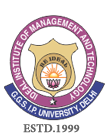 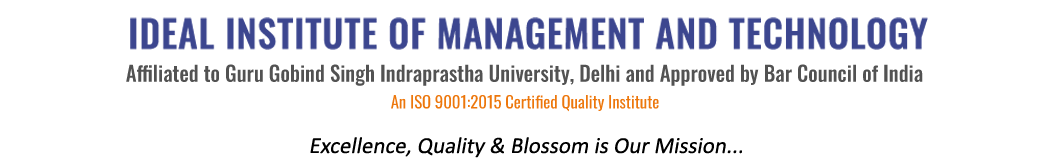       16 X, Karkardooma Institutional Area, (Near Telephone Exchange)
Delhi-110092+91 (11) 22372639, 22375961,http://idealinstitute.edu.inINDUSTRIAL VISIT- HONDA MOTORS (8.10.16)S.NOName CLASS1Jasmine SinghBBA-CAM12Mandeep TomarBBA-CAM13Mokshi BBA-CAM14MonikaBBA-CAM15Sapna ChauhanBBA-CAM16Misha SharmaBBA-CAM17Piyush RanaBBA-CAM18SachinBBA-CAM19Shubham GargBBA-CAM110Naveen KumarBBA-CAM111Manish JoshiBBA-CAM112Kartik SharmaBBA-CAM113Riya GuptaBBA-CAM114MuskanBBA-CAM115SahilBBA-GEN316TusharBBA-GEN317NishantBBA-GEN318VijayBBA-GEN319AdityaBBA-GEN320VaibhavBBA-GEN321SarthakBBA-GEN322AnshikBBA-GEN323NiyatiBBA-GEN324Shristi TanejaBBA-GEN325SheetalBBA-GEN326Shubham NagpalBBA-CAM 327Deepak AgarwalBBA-GEN128Kriti SharmaBBA-GEN129Ayushi HariharBBA-GEN130Renuka SharmaBBA-GEN131Anshu GuptaBBA-GEN132Komal SharmaBBA-GEN133Shruti PriyaBBA-GEN134Mansi RawatBBA-GEN135Preeti MarattaBBA-GEN136Simran SehgalBBA-GEN137Hardik JainBBA-GEN138Varun JainBBA-GEN139Jancy JamesBBA-GEN140Tanya GuptaBBA-GEN1